САВРАНСЬКА СЕЛИЩНА РАДА ОДЕСЬКОЇ ОБЛАСТІРОЗПОРЯДЖЕННЯ07.02. 2022 року                                                        		   № 18/А-2022Про звіт Савранського селищного голови перед територіальною громадою  про роботу за 2021 рік	Відповідно до ч.6, ч.7 ст. 42  Закону України «Про місцеве самоврядування в Україні», з метою належного інформування громадськості  про роботу Савранської селищної ради, її виконавчих органів, селищного голови за 2021 рік, заслуховування відповідних зауважень, пропозицій і рекомендацій для подальшої діяльності:Провести відкриту зустріч з громадянами Савранської селищної територіальної громади, на якій особисто прозвітувати перед територіальною громадою про роботу за 2021 рік. Зустріч провести 17 лютого 2022 року о 10.00 годині, в приміщенні Будинку Культури смт Саврань, вул. Соборна, 32 з дотриманням протиепідемічних заходів для недопущення поширення  гострої респіраторної хвороби COVID-19.Головному спеціалісту по комунікаціям з громадськістю та інформаційному 	забезпеченню діяльності ради Гончаруку О.В оприлюднити на інформаційному стенді та офіційному веб-сайті селищної ради Звіт Савранського селищного голови  про роботу за 2021 рік та інформацію про проведення відкритої зустрічі із зазначенням: теми зустрічі, дати, місця та часу її проведення.  Контроль за виконанням даного розпорядження залишаю за собою.	Селищний голова                                   	                  Сергій ДУЖІЙ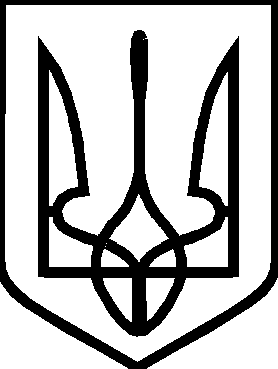 